Special Right Triangles30°-60°-90°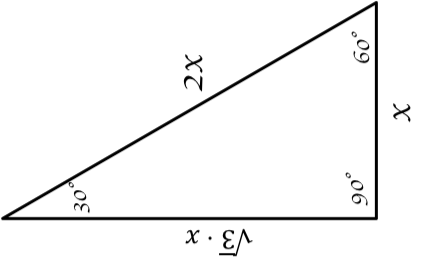 Special Right Triangles45°-45°-90°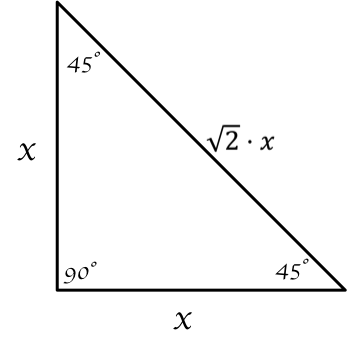 